Blue and grey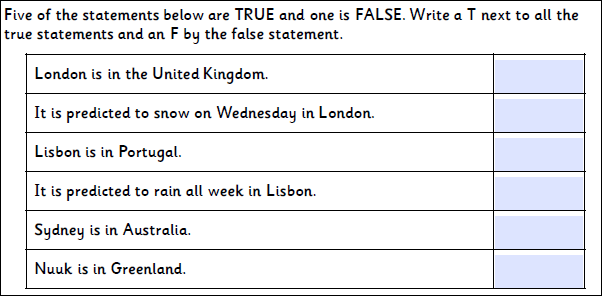 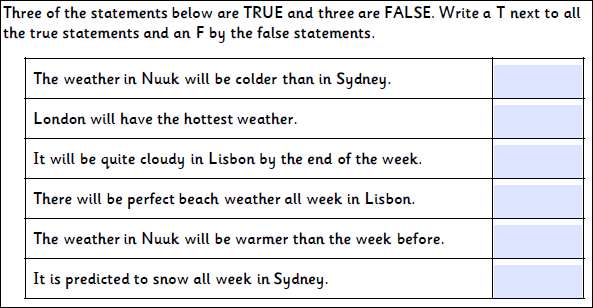 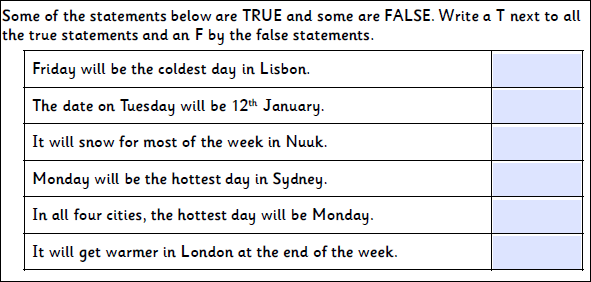 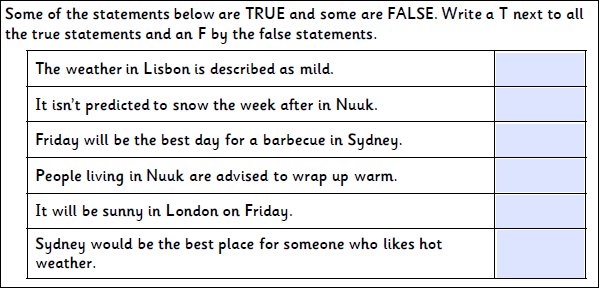 